PIEKĻŪSTAMĪBAS IZVĒRTĒŠANAS PROTOKOLA VEIDLAPAAizpildot tabulu, rīkoties šādi: 1) ja pārbaudāmais elements atbilst noteiktajām piekļūstamības prasībām, atzīmējiet tabulā konkrētajā ailē “Atbilst”; 3) ja pārbaudāmais aspekts neatbilst noteiktajām piekļūstamības prasībām, atzīmējiet “Neatbilst”; 3) ja pārbaudāmais elements neatrodas izvēlētajā lapā, atzīmējiet “Nav attiecināms”. Šūnām, kurās norādīts “Neatbilst”, ieteicams pievienot komentāru , kas tieši neatbilst. Šī informācija būs nepieciešama, aizpildot piekļūstamības paziņojuma formu.Pārbaudi apstiprināja (vārds, uzvārds, amats): Aija Krolle, Sekretariāta vadītāja* Pārbaudes protokolu apstiprina atbilstoši iestādē noteiktajai iekšējai dokumentu aprites kārtībai.Komentāri par neatbilstībāmIzvērtējos tīmekļvietni atbilstoši digitālās vides piekļūstamības prasībām (vienkāršotā izvērtēšana), secināts, ka norādītās kļūdas būtiski neietekmē tīmekļvietnes darbības funkcionēšanu un nav nepieciešama satura pārskatīšana.Formas lauks uzrāda kļūdu, bet neiezīmē to vizuāli pamanāmāk ar citas krāsas rāmi.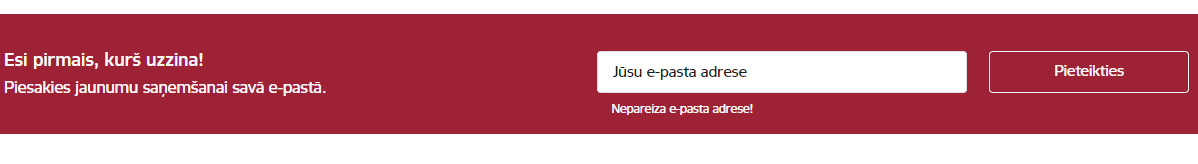 Attēliem nav pieejams alternatīvais teksts. Daži no attēliem ir ar samazinātu izšķirtspēju, kas apgrūtina informācijas uztveramību. Digitālais saturs, kas attēlots mājaslapas sadaļā “Nozari regulējošie lēmumi” (https://www.seplp.lv/lv/par-mums/nozari-regulejosie-lemumi) neatbilst saprotamības aspektam, t.i., atsevišķas datnes nosaukumi ir gari, kas, iespējams, ārējas informācijas lietotājam kavē uztvert informāciju. Tekstuālo lapu hierarhija un savstarpējā sasaiste nav ievērota dažās no sadaļām, bet tā iemesla dēļ tīmekļvietnē izmantotas references kā satura tips, lai ārējam lietotājam vienkopus piedāvātu savstarpēji saistīto informāciju. 	*ŠIS DOKUMENTS IR ELEKTRONISKI PARAKSTĪTS AR DROŠU ELEKTRONISKO PARAKSTU UN SATUR LAIKA ZĪMOGUTīmekļvietnes atbilstība piekļūstamības prasībām veikta (veikšanas datums): 23.01.2023.Tīmekļvietnes piekļūstamības pārbaudi veica
(vārds, uzvārds, amats): Aija Krolle, Sekretariāta vadītājaIestādes nosaukums: Sabiedrisko elektronisko plašsaziņas līdzekļu padomeTīmekļvietnes domēna nosaukums (URL): https://seplp.gov.lvNovērtētās lapasGalvenā navigācijaPamatstruk-tūras pārbaudeTastatūras piekļuve un vizuālais fokussFormu lauki un kļūdu paziņojumiAttēlu tekstuālā alternatīvaVirsrakstiKrāsu kontrastiTeksta izmēra tālummaiņaLapu nosaukumiSaturs, kas kustas, mirgo un zibsnīMultimediju (audio, video) satura alternatīvashttps://seplp.lv/lvAtbilstAtbilstAtbilstNeatbilstNav attiecināmsAtbilstAtbilstAtbilstAtbilstNav attiecināmsNav attiecināmshttps://seplp.lv/lv/par-mums/darbibas-jomasAtbilstAtbilstAtbilstNav attiecināmsNav attiecināmsAtbilstAtbilstAtbilstAtbilstNav attiecināmsNav attiecināmshttps://seplp.lv/lv/par-mums/ombudsAtbilstAtbilstAtbilstNav attiecināmsNav attiecināmsAtbilstAtbilstAtbilstAtbilstNav attiecināmsNav attiecināmshttps://www.seplp.lv/lv/petam-pret-medijiem-un-zurnalistiem-verstos-izteikumus-twitter-platforma AtbilstAtbilstAtbilstNav attiecināmsNeatbilstAtbilstAtbilstAtbilstAtbilstNav attiecināmsNav attiecināms https://seplp.lv/lv/par-mums/kapitalsabiedribasAtbilstAtbilstAtbilstNav attiecināmsNav attiecināmsAtbilstAtbilstAtbilstAtbilstNav attiecināmsNav attiecināmshttps://seplp.lv/lv/par-mums/kapitalsabiedribas/latvijas-radioAtbilstAtbilstAtbilstNav attiecināmsNav attiecināmsAtbilstAtbilstAtbilstAtbilstNav attiecināmsNav attiecināmshttps://seplp.lv/lv/par-mums/kapitalsabiedribas/latvijas-televizijaAtbilstAtbilstAtbilstNav attiecināmsNav attiecināmsAtbilstAtbilstAtbilstAtbilstNav attiecināmsNav attiecināmshttps://www.seplp.lv/lv/sabiedrisko-mediju-pasutijumsAtbilstAtbilstAtbilstNav attiecināms Nav attiecināms AtbilstAtbilstAtbilstAtbilstNav attiecināmsNav attiecināms https://seplp.lv/lv/par-mums/normativie-aktiAtbilstAtbilstAtbilstNav attiecināmsNav attiecināmsAtbilstAtbilstAtbilstAtbilstNav attiecināmsNav attiecināmshttps://seplp.lv/lv/par-mums/nozari-regulejosie-lemumiAtbilstAtbilstAtbilstNav attiecināmsNav attiecināmsAtbilstAtbilstAtbilstAtbilstNav attiecināmsNav attiecināmshttps://seplp.lv/lv/trauksmes-celsanaAtbilstAtbilstAtbilstNav attiecināmsNav attiecināmsAtbilstAtbilstAtbilstAtbilstNav attiecināmsNav attiecināmshttps://seplp.lv/lv/vakancesAtbilstAtbilstAtbilstNav attiecināmsNav attiecināmsAtbilstAtbilstAtbilstAtbilstNav attiecināmsNav attiecināmshttps://seplp.lv/lv/jaunumiAtbilstAtbilstAtbilstNav attiecināmsNav attiecināmsAtbilstAtbilstAtbilstAtbilstNav attiecināmsNav attiecināmshttps://seplp.lv/lv/iestades-kontaktiAtbilstAtbilstAtbilstNav attiecināmsNav attiecināmsAtbilstAtbilstAtbilstAtbilstNav attiecināmsNav attiecināmshttps://seplp.lv/lv/privatuma-politikaAtbilstAtbilstAtbilstNav attiecināmsNav attiecināmsAtbilstAtbilstAtbilstAtbilstNav attiecināmsNav attiecināmshttps://seplp.lv/lv/pieklustamibaAtbilstAtbilstAtbilstNav attiecināmsNav attiecināmsAtbilstAtbilstAtbilstAtbilstNav attiecināmsNav attiecināms3., 4.1.2. 